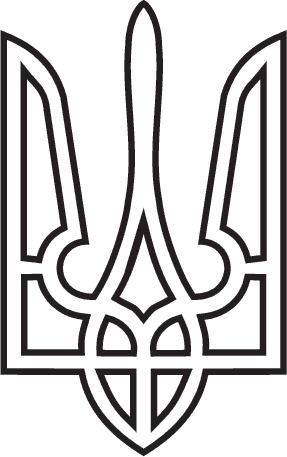 РЕГІОНАЛЬНИЙ ОФІС ВОДНИХ РЕСУРСІВ У СУМСЬКІЙ ОБЛАСТІДЕРЖАВНОГО АГЕНТСТВА ВОДНИХ РЕСУРСІВ УКРАЇНИвул. Герасима Кондратьєва, . Суми, 40000, тел.: (0542)  77-01-96E-mail: sumy_rovr@davr.gov.ua, сайт: www.sumyvоdres.davr.gov.uaкод згідно з ЄДРПОУ 14002899 _____________________________________________________________________________    №    _____636_______    від “26” травня 2020 р.на №   ____________    від “__” _______2020 р. Деснянське басейнове управління водних ресурсів 	. Чернігів, пр. Перемоги, 39аІнформація про водогосподарську обстановку за тиждень на території суббасейну річки Десна в межах Сумської області
(період з 20 травня по 26 травня 2020 року)Заступник начальника				                   Олена ВАКАРЧУК1.Узагальнена гідрометеорологічна обстановка по басейнах і суббасейнах річокПротягом минулого тижня спостерігалась помірно тепла з незначними опадами погода. Кількість опадів 2-8 мм. Температура повітря вдень 15-170 тепла, вночі 10-110 тепла. Вітер був переважно південно-східний, 3-6 м/с2Гідрохімічна (якість води) та гідрогеологічна ситуаціяЛабораторних досліджень за останній тиждень не проводили.3.Робота водогосподарського комплексуВ режим повсякденної діяльності3.1Робота насосних станцій (об’єми перекачаної чи поданої води), каналів та ГТСНасосні станції відсутні. Режим роботи в літній період.3.2Режими роботи ГЕС на водосховищахНа водосховищах басейну підтримуються встановлені режими роботи. Рівні води суттєво не змінились.4Пропуск повені і паводків:(введені ступені протипаводкового захисту)-5.Інформація про надзвичайні ситуації, що трапилися, чи ліквідація яких була завершена у звітний період, з повним описом ситуаціїАварійних ситуацій на водних об’єктах та гідротехнічних спорудах не спостерігалось.6.Виконавець: посада, відділ, тел.Костенко М. К. (0542)77-03-99